                                        SDRUŽENÍ HASIČŮ ČECH, MORAVY A SLEZSKA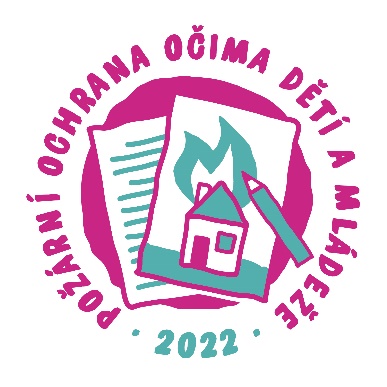                                                              Kancelář sdružení                                                               Římská 45, 121 07 Praha 2                                                                                                   V Praze, 13. 9. 2021Vážená paní, Vážený pane,		v rámci vyhlášení soutěže „ Požární ochrana očima dětí a mládeže“ (dále jen POODM) pro rok 2022 si Vás dovolujeme informovat o organizaci této aktivity. 		 	Výtvarná, literární a digitálně-technologická (dále jen DT) soutěž POODM má dlouholetou tradici, s cílem zajistit větší osvětu mezi dětmi a mládeží v oblasti nejen požární ochrany a ochrany obyvatelstva před mimořádnými událostmi, ale Integrovaného záchranného systému (IZS) jako celku. 	 Soutěž je organizována pro školská i mimoškolská zařízení a je zapsána v Informativním seznamu soutěží a přehlídek MŠMT ČR pro školní rok 2021/2022, část 3. Umělecké soutěže, bod 5.   Skládá se ze tří částí – literární, výtvarné a zpracování za pomoci digitální technologie a zároveň probíhá v několika věkových kategoriích (dané rozdělení naleznete v příloze č. 1 tohoto materiálu).	Pro literární a výtvarnou část je možné si zvolit jakýkoli námět nebo vybrat předem stanovené téma z celé oblasti IZS.  Avšak pro kategorii DT je obsahové zaměření vyhlašováno jednotné pro daný rok. Obsahové zaměření tématu DT pro rok 2022: „ŽIVELNÉ KATASTROFY – NÁROČNÝ ÚKOL PRO HASIČE“například:Zásah hasičů při živelné katastrofě (povodeň, vítr, sněhová kalamita, bouře apod.),průběh činností v rámci ochrany obyvatelstva (evakuace, ukrytí a varování osob; zajištění objektů; likvidační práce),použití vhodných prostředků pro zásah,součinnost s Policií ČR, Zdravotní záchrannou službou, Horskou službou apod.,memento - poučení z nastalých případů.Podáním práce účastník soutěže souhlasí se zveřejněním potřebných osobních údajů k soutěžní práci.V základním kole (např. na škole) se vyhodnocují tři nejlepší práce ve všech kategoriích. Práce vypracované za pomoci DT je třeba přenést na CD, DVD, popř. USB disk. Nesmytelným fixem opatřit názvem, jménem a příjmením zpracovatele, vč. kontaktu (adresa bydliště, telefonní číslo, e-mail), věkem zpracovatele (popř. třídou a adresou školy). Totéž na přebalu nosiče.Zúčastněné školy, SDH, DDM apod. předají tři vyhodnocené nejlepší práce z každé kategorie na příslušné Okresní sdružení hasičů (způsob předání je ponechán na uvážení příslušným Okresní sdružení hasičů, dle místních podmínek -  poštou, osobně). Kontakty na jednotlivá Okresní sdružení hasičů naleznete na této webové adrese: https://www.dh.cz/index.php/test-1.Aby práce mohly být zařazeny do hodnocení, je nezbytné vyplnit k tomu určenou tabulku, která je ke stažení na https://www.dh.cz/index.php/usek-prevence/pozarni-ochrana-ocima-deti-a-mladeze a předat jí společně s vybranými díly okresnímu sdružení v příslušném okrese.Nezapomeňte na zadní stranu všech vybraných prací uvést souhlas se zpracováním osobních údajů autora soutěžní práce podepsaný zákonným zástupcem (příloha č. 2). U školských zařízení se uznává generální souhlas se zpracováním osobních údajů poskytnutý zákonným zástupcem. Pokud je generální souhlas udělen, uveďte tuto skutečnost ke kontaktním údajům autora. Toto ustanovení neplatí pro členy SH ČMS (souhlas se zpracováním os. údajů již udělili při vstupu do spolku). Dovolujeme si požádat o řádné a úplné označení soutěžních prací. Předejde se tak nejasnostem při identifikaci autora a případnému vyřazení práce.Dle zkušeností z minulých let dále si dovolujeme požádat, do soutěže podávat jen práce ve 2D provedení, tj. jen výtvarná díla na ploše, nikoliv modelace vystupující z plochy nosiče obrázku (3D provedení). Formáty výkresů max. ve formátu A3 tj. 30 x 42 cm, u literární části max. 2 stránky formátu A4 psané rukou nebo písmem standardní velikosti. (např. Times New Roman velikosti 12). U prací zpracovaných formou DT striktně dodržujte velikost a formát tak, jak jsou uvedeny v tabulce C) Organizačního zabezpečení (příloha č. 1).V Organizačním zabezpečení je průběh a vyhodnocení základních kol ve školských i mimoškolských zařízeních stanoven termínem 1. 1. 2022 – 28. 2. 2022. Následně do 11. 3. 2022 musí proběhnout odevzdání vyhodnocených prací s počtem účastníků příslušnému Okresní sdružení hasičů. 	Věříme, že PO očima dětí a mládeže bude dělat radost dětem všech věkových kategorií i v roce 2022.            S pozdravem            Ing. Jan Aulický  náměstek starostky SH ČMSPříloha č. 1ČÁST LITERÁRNÍ: tab. A)ČÁST VÝTVARNÁ: tab. B)ČÁST ZPRACOVÁNA ZA POMOCI DT: tab. C)Příloha č. 2 Souhlas se zpracováním osobních údajů pro potřeby SH ČMS (dále jen souhlas)k účasti na literární a výtvarné soutěži Požární ochrana očima dětí a mládeženečlena spolku „Sdružení hasičů Čech, Moravy a Slezska“ (SH ČMS) pořádané SH ČMS a jeho pobočnými spolky.1.	Já, nečlen SH ČMS (dále jen „autor“), uděluji tímto souhlas Spolku Sdružení hasičů Čech, Moravy a Slezska, se sídlem Římská 2135/45, Vinohrady, 120 00 Praha, IČ: 00442739, zapsané ve spolkovém rejstříku vedeném u městského soudu v Praze, spisová značka: L 2096 (dále jen „Správce“), aby ve smyslu Nařízení Evropského parlamentu a Rady EU 2016/679 o ochraně fyzických osob v souvislosti se zpracováním osobních údajů a o volném pohybu těchto údajů (dále jen „GDPR), zpracovalo tyto mé osobní údaje: jméno a příjmení, bydliště, e-mail a telefonní číslo2.	Jméno, příjmení, bydliště, email a telefonní číslo je nutné zpracovat za účelem evidence účastníků literární a výtvarné soutěže Požární ochrana očima dětí a mládeže pro účely dotační politiky ministerstev a krajských úřadů. Jméno a příjmení pak dále za účelem marketingu (zejména v propagačních materiálech a letácích), v médiích, na sociálních sítích (např. Facebook, Instagram, Twitter, apod.), webových stránkách a na veřejném vyhodnocení samotné soutěže.Tyto údaje budou Správcem zpracovány v době konání soutěže a po dobu 5ti let (pro archivaci dokumentů).3.	S výše uvedeným zpracováním uděluji svůj souhlas. Souhlas lze vzít kdykoliv zpět, a to například zasláním emailu nebo dopisu na kontaktní adresu spolku. 4.	Zpracování osobních údajů je prováděno Správcem, osobní údaje však pro Správce mohou zpracovávat i tito zpracovatelé:-           SH ČMS, sbor dobrovolných hasičů obce, podniku,-	SH ČMS okresní sdružení hasičů   -	SH ČMS krajské sdružení hasičů-	Sdružení hasičů Čech, Moravy a Slezska5.	Dle zákona o ochraně osobních údajů máte právo:-	vzít souhlas kdykoliv zpět,-	požadovat po Správci informaci, jaké vaše osobní údaje zpracováváme,-	požadovat po Správci vysvětlení ohledně zpracování osobních údajů,-	vyžádat si u Správce přístup k těmto údajům a tyto nechat aktualizovat nebo opravit,-	požadovat po Správci výmaz těchto osobních údajů,-	v případě pochybností o dodržování povinností souvisejících se zpracováním osobních               údajů obrátit se na Správce nebo na Úřad pro ochranu osobních údajů.Jméno a příjmení matky: ______________________________ Podpis: _______________________Jméno a příjmení otce: _______________________________  Podpis: _______________________Nebo jiného zákonného zástupce: _______________________ Podpis: _______________________Jméno a příjmení autora:  _____________________________  Podpis: _______________________Do 18. let podepisuje zákonný zástupce  poř.kategorieurčeno proI.L 1žáci 3. – 5. ročníku ZŠII.L 2žáci 6. – 7. ročníku ZŠ         1. – 2. ročníku osmiletých gymnázií (prima, sekunda)III.L 3žáci 8. – 9. ročníku ZŠ a 3. - 4. ročníku osmiletých gymnázií         1. – 2. ročníku šestiletých gymnázií (tercie, kvarta)IV.L 4studenti 5. – 8. ročníku osmiletých gymnázií,              3. – 6. ročníku šestiletých gymnázií,              1. – 4. ročníku čtyřletých gymnázií (kvinta – oktáva) SŠ a SOUÚstřední odborná rada prevence žádá předkladatele literárních prací, aby své práce nedoplňovali kresbami, obrázky, náčrty apod. Ústřední odborná rada prevence žádá předkladatele literárních prací, aby své práce nedoplňovali kresbami, obrázky, náčrty apod. Ústřední odborná rada prevence žádá předkladatele literárních prací, aby své práce nedoplňovali kresbami, obrázky, náčrty apod. poř.kategorieurčeno proI.M 1mladší děti (do 5ti let – v roce 2022 dovrší 5ti let) = MŠII.M 2starší děti (od 5ti let do ukončení docházky v MŠ - v roce 2022 dovrší 6ti a více let) = MŠIII.ZŠ 1žáci 1. – 2. ročníku ZŠIV.ZŠ 2žáci 3. – 5. ročníku ZŠV.ZŠ 3žáci 6. – 7. ročníku ZŠ          1. – 2. ročníku osmiletých gymnázií (prima, sekunda)VI.ZŠ 4žáci         8. – 9. ročníku ZŠ               3. – 4. ročníku osmiletých gymnasií                1. – 2. ročníku šestiletých gymnázií (tercie, kvarta)studenti   5. – 8. ročníku osmiletých gymnázií                3. – 6. ročníku šestiletých gymnázií                1. – 4. ročníku čtyřletých gymnázií (kvinta – oktáva), SŠ a OUVII.ZUŠ 1žáci základních uměleckých škol ve věku 6 – 10 letVIII.ZUŠ 2žáci základních uměleckých škol ve věku 11 – 15 letIX.K 1pro děti a mládež praktických a speciálních škol ve věku 6 – 10 letX.K 2pro děti a mládež praktických a speciálních škol ve věku 11 – 18 letÚstřední odborná rada prevence žádá předkladatele výtvarných prací, aby své práce předkládali pouze ve 2D provedení a maximálně ve formátu A3 (421 x 297 mm)Ústřední odborná rada prevence žádá předkladatele výtvarných prací, aby své práce předkládali pouze ve 2D provedení a maximálně ve formátu A3 (421 x 297 mm)Ústřední odborná rada prevence žádá předkladatele výtvarných prací, aby své práce předkládali pouze ve 2D provedení a maximálně ve formátu A3 (421 x 297 mm)poř.kategorierozsahurčeno proI.DT 1počítačová prezentaceve formátuMS pptPrezentace:min. 10 a max. 20 snímkůžáci a studenti ve věku 12 – 18 letII.DT 2počítačovéanimaceve formátuMS wmvVideo:max. délka 3 minutyžáci a studenti ve věku 12 – 18 letŽádáme o dodržení formy a rozsahu předkládaných prací!Žádáme o dodržení formy a rozsahu předkládaných prací!Žádáme o dodržení formy a rozsahu předkládaných prací!Žádáme o dodržení formy a rozsahu předkládaných prací!